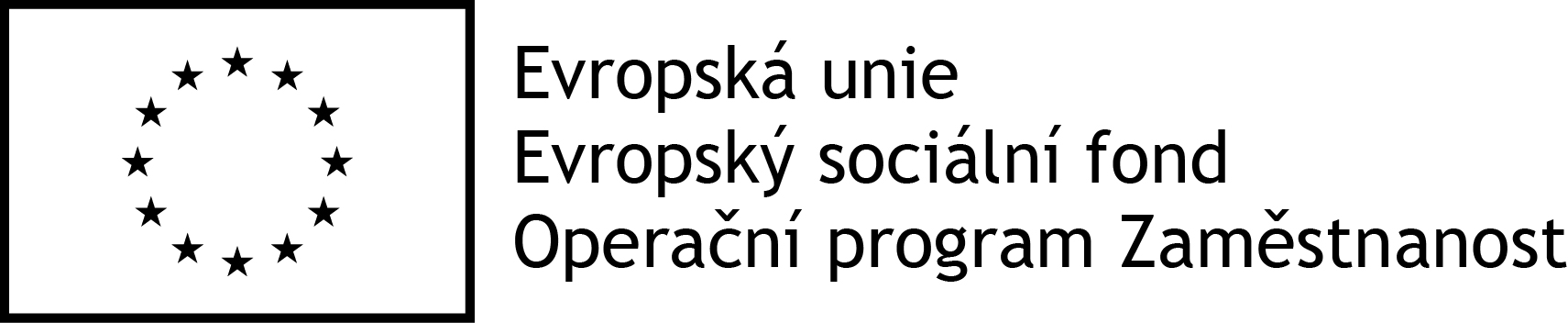 ČSSZ, územní pracoviště pro ŽÁDOST O POTVRZENÍ V EVIDENCI ČSSZŽádám tímto o potvrzení, že jsem jako OSVČ veden/a v evidenci ČSSZ jako osoba samostatně výdělečně činná. Identifikační údaje: Jméno a příjmení žadateleTrvalý pobyt žadateleRodné číslo žadatele ………………………………………………………………………………..                         podpis žadatele 